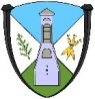 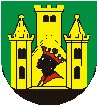 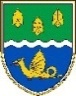 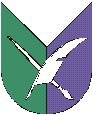 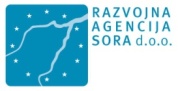 Razvojna agencija Sora d.o.o. vas v okviru projekta Spodbujanje podjetništva na Loškem
vabi na delavnico z naslovom
UPORABA EXCEL-a ZA POSLOVNO ODLOČANJEki bo potekala v torek, 23. 4. 2019, od 17.00 do 19.15 ure, v Veliki sejni sobi Upravne enote Škofja Loka, Poljanska cesta 2, Škofja Loka.Delavnica zajema spoznavanje osnovnih funkcionalnosti, ki jih ponuja najbolj razširjeno orodje za delo s preglednicami. Na njej bomo spoznali, kako učinkovito uporabljati Microsoft Excel za reševanje problemov tako v zasebnem kot poslovnem življenju:osnovne in nekatere naprednejše funkcije, ki jih ponuja MS Excel,uporaba preglednic za analizo podatkov,izdelava osnovnih grafikonov,uporaba naprednejših preglednic in Excela pri podpori odločanju,uvoz različnih podatkov (statični in dinamični uvoz),kaj-če analize,reševanje osnovnih optimizacijskih problemov,osnove vrtilnih tabel,praktični primeri.Zaželeno je, da na delavnico prinesete prenosnik z naloženim orodjem MS Excel (verzija 2007 ali kasnejša). Ostale potrebne materiale boste prejeli preko elektronske pošte ali neposredno na delavnici. O PREDAVATELJU: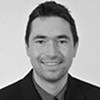 Dr. Luka Tomat je doktoriral na Ekonomski fakulteti Univerze v Ljubljani, kjer kot asistent predava različne vsebine s področja informatike. V preteklosti je pripravil in izvedel številne delavnice, kjer so udeleženci pridobivali mnoga praktična znanja računalništva in informatike.DELAVNICA JE NAMENJENA: podjetjem ter vsem, ki jih omenjena tematika zanima in prihajajo iz občin Škofja Loka, Gorenja vas – Poljane, Železniki in Žiri.Delavnica je za udeležence brezplačna saj je finančno podprta s strani občin: Škofja Loka, Gorenja  vas – Poljane, Železniki in Žiri.PRIJAVE in DODATNE INFORMACIJE: 
Prijave so obvezne. Vašo prijavo pričakujemo do srede, 17. aprila 2019 na e-mail naslov info@ra-sora.si. Na samem dogodku se bo na info točki predstavila tudi SPOT svetovanje Gorenjska, Razvojna agencija Sora d.o.o. Več o dogodku si preberite v spodnjem obvestilu.PREDSTAVITEV SPOT SVETOVANJE GORENJSKA NA INFO TOČKINa samem dogodku se bo na info točki predstavila tudi SPOT svetovanje Gorenjska, Razvojna agencija Sora d.o.o. Svetovalka SPOT svetovanje Gorenjska (Jana Šifrar) vam bo na info točki na voljo 30 minut pred pričetkom delavnice, med delavnico ter po njenem zaključku. Poleg informacij o delovanju SPOT svetovanje Gorenjska vam bo svetovalka na voljo tudi za kakršne koli informacije, ki jih omenjena točka pokriva.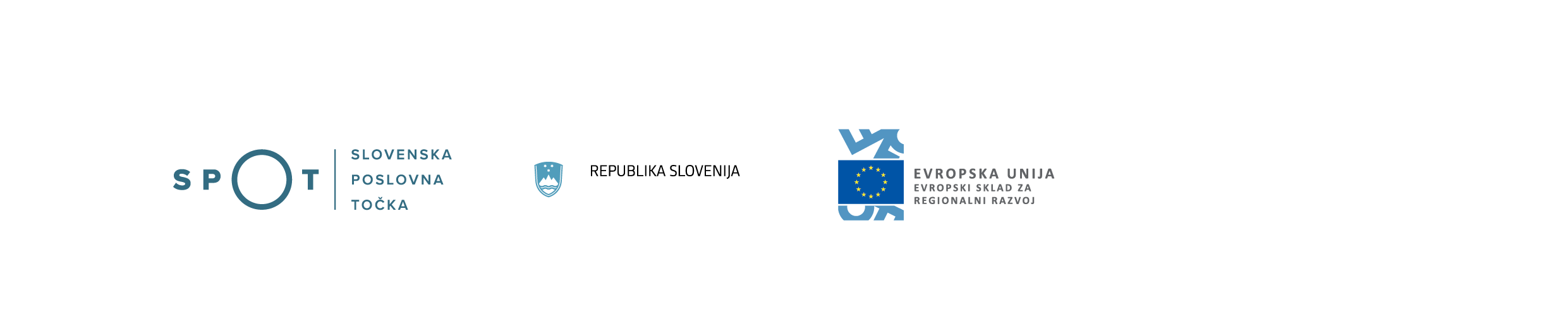 V kolikor potrebujete dodatne informacije o info točki lahko kontaktirate Jano Šifrar, na tel. št. 04 50 60 220 ali e-mail naslov jana.sifrar@ra-sora.si. Prijava za obisk info točke ni potrebna.Naložbo sofinancirata Republika Slovenija in Evropska unija iz Evropskega sklada za regionalni razvoj.

Projekt je sofinanciran s pomočjo Evropskega sklada za regionalni razvoj, Ministrstva za gospodarski razvoj in tehnologijo ter SPIRIT Slovenija, javna agencija.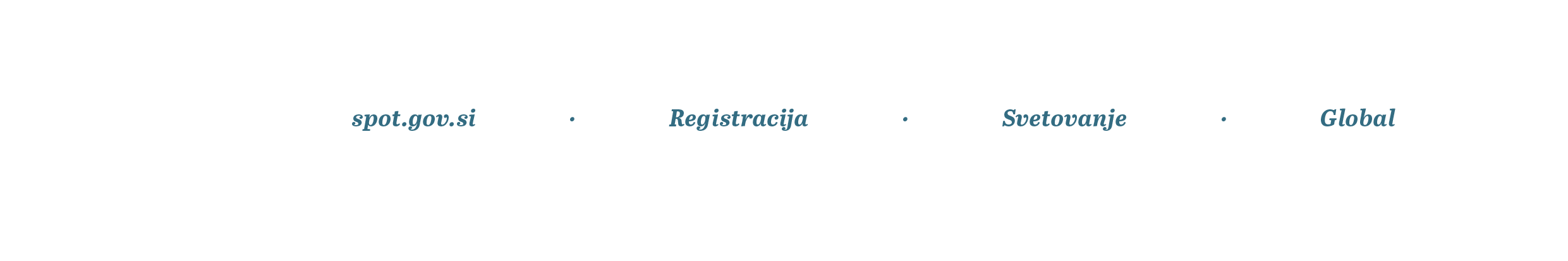 